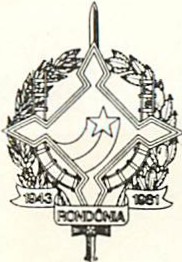 GOVERNO DO ESTADO DE RONDÔNIAGOVERNADORIADECRETO Nº	3373	DE	27	DE JULHO	DE 1987.Cria	Escolas	Multigraduadasno município de Cacoal .O GOVERNADOR DO ESTADO	DE	RONDÔNIAusando das atribuições que lhe confere o artigo 70,	inciso III, da	Constituição Estadual, e,	conforme n 1001/00839/CC , de 22 de julho de 1.9871D E C R E T A:Art. .1     º - Ficam criadas, no município de Cacoal, as seguintes escolas multigraduadas:Vitor Hugo - localizada na Estância 03Meninos - linha 208;Jorge Amado - localizada na linha O5­Nova Brasília;Heitor Villa Lobos - localizada	nalinha 05 - lote 68;Silva Jardim - localizada na linha 03;Vital Brasil – localizada na linhas 05- Nova Brasília; e- Érico Veríssimo - localizada na linha03 - lote 14.Art. 2º - Este Decreto entra em vigor na data de sua publicaçãoPalácio do Governo do Estado de Rondônia em 27 de julho de 1987, 99º da RepúblicaJERÔNIMO GARCIA DE SANTANAGovernador